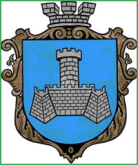 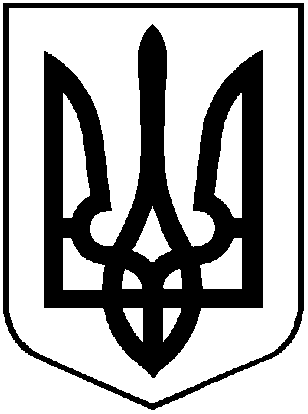               УКРАЇНА  ВІННИЦЬКОЇ ОБЛАСТІМІСТО ХМІЛЬНИКРОЗПОРЯДЖЕННЯМІСЬКОГО ГОЛОВИ від 10 червня 2024 року                                                                           № 290-рПро проведення Днів Сталої  Енергії - 2024у Хмільницькій міській територіальнійгромаді З метою виконання зобов’язань в рамках Європейської ініціативи «Угода мерів » про щорічне проведення заходів з популяризації ощадливого ставлення до енергоресурсів та збереження клімату серед населення Хмільницької міської територіальної громади  та інформування громадян,  відповідно до рішення 9 сесії Хмільницької міської ради 8 скликання від 18.08.2023 року №1976  «Про затвердження Програми підвищення енергоефективності та зменшення споживання енергоресурсів на території населених пунктів Хмільницької міської територіальної громади на 2024 – 2026 роки», керуючись ст.ст. 42, 59 Закону України «Про місцеве самоврядування в Україні»:1. Провести Дні Сталої Енергії в Хмільницькій міській територіальній громаді в період з 11.06.2024р. по 14.06.2024р.2. Затвердити склад оргкомітету з підготовки та проведення Днів Сталої Енергії - 2024 в Хмільницькій міській територіальній громаді (додаток 1).3.  Затвердити План заходів з організації та проведення Днів Сталої Енергії в Хмільницькій міській територіальній громаді в період з 11.06.2024р. по 14.06.2024р. (додаток 2).4.  Координацію роботи щодо виконання цього розпорядження покласти на управління агроекономічного розвитку та євроінтеграції міської ради, начальника відділу розвитку сільського господарства (Денисюк Л.А.), контроль –  на заступника міського голови з питань діяльності виконавчих органів міської ради Редчика С.Б.   Міський голова                                                    Микола ЮРЧИШИН         Сергій РЕДЧИК Лілія ДЕНИСЮКОксана БУГАЄВАВіталій ОЛІХНаталія МАЗУРНадія БУЛИКОВА Юлія ЦУПРИНЮКОлександр ДОЛЄВИЧВіктор ЗАБАРСЬКИЙДодаток 1до розпорядження міського голови	від «10» червня 2024 р.   № 290-рСклад оргкомітетуз підготовки та проведення Днів Сталої Енергії - 2024у Хмільницькій міській територіальній громадіМіський голова                                                             Микола ЮРЧИШИН  Додаток 2	до розпорядження міського голови	від « 10»   червня 2024 р.   №290-р        ПЛАН ЗАХОДІВ з організації та проведення Днів Сталої Енергії - 2024 у Хмільницькій міській територіальній громаді11 – 14 червня 2024 рокуна тему: «Хмільницька громада – на шляху до зеленої трансформації Декарбонізована та конкурентоспроможна громада»           Міський голова                                                             Микола ЮРЧИШИН  Сергій РЕДЧИК- заступник міського голови з питань діяльності виконавчих органів міської ради, голова оргкомітету;Лілія ДЕНИСЮК-в.о. начальника управління агроекономічного розвитку та євроінтеграції  міської ради, начальник відділу розвитку сільського господарства, заступник голови оргкомітету;Оксана БУГАЄВА-начальник відділу розвитку підприємництва, сфери послуг та енергоменеджменту управління агроекономічного розвитку та євроінтеграції міської ради, секретар оргкомітетуОлена МАЗУР-начальник відділу прогнозування, залучення інвестицій та розвитку курортної галузі управління агроекономічного розвитку та євроінтеграції міської ради; Олеся ЛІЩУК-головний спеціаліст відділу розвитку підприємництва, сфери послуг та енергоменеджменту управління агроекономічного розвитку та євроінтеграції міської ради; Ірина ЛИПЕНЬДмитро ЛИСИЙ--заступник начальника Управління освіти, молоді та спорту Хмільницької міської ради;спеціаліст 1 категорії Управління освіти, молоді та спорту Хмільницької міської ради;Наталія МАЗУР-начальник відділу інформаційної діяльності та комунікацій із громадськістю міської ради;Юлія ЦУПРИНЮК-начальник Відділу культури та туризму Хмільницької міської ради;Олександр ДОЛЄВИЧВіталій ДОРОХ--завідувач сектору інформаційних технологій та електронного урядування міської ради;голова ГО «ПРАВО» (за згодою);Наталія ЛУЦЕНКО-директор Центру дитячої та юнацької творчості  (за згодою).                           № з/пНазва заходуТермін виконанняВідповідальні1.Відкриття Днів Сталої Енергії - 2024 та представлення заходів 11.06.2024Відділ розвитку підприємництва, сфери послуг та енергоменеджменту управління агроекономічного розвитку та євроінтеграції міської ради; Відділ інформаційної діяльності та комунікацій із громадськістю міської ради2.Екологічна виставка «Використаним речам – друге життя»11.06. – 14.06.2024Управління освіти, молоді та спорту Хмільницької міської ради; Відділ культури та туризму Хмільницької міської ради;Центр дитячої та юнацької творчості;Відділ розвитку підприємництва, сфери послуг та енергоменеджменту управління агроекономічного розвитку міської ради3.Молодіжна конференція «Сонячна та вітрова енергія», демонстрація екосистеми Землі12.06.2024Відділ розвитку підприємництва, сфери послуг та енергоменеджменту;Управління освіти, молоді та спорту Хмільницької міської ради ;Відділ культури та туризму Хмільницької міської ради4.Майстер-класи:«Ведмежа-цукерниця»;«Пані в квітковому капелюшку»;«Сувеніри з пластикових кришечок»11.06. - 12.06.2024Центр дитячої та юнацької творчості5.Конкурс карнавальних костюмів із вторинного матеріалу13.06.2024Центр дитячої та юнацької творчості6.Екологічний простір в Бібліотеці–  виставка тематичних книжково-ілюстраційних видань11.06. – 14.06.2024Комунальний заклад «Публічна бібліотека» Хмільницької міської ради7.Конкурс на кращі знання про екологію та майстер-клас «Енергія миру» в кафе «ECO TOWN» з організацією смачного частування учасників свята13.06.2024Кафе «ECO TOWN»;управління освіти, молоді та спорту міської ради8.Конкурс на кращі знання про екологію та майстер-клас «Виготовлення ліхтаря» в дитячому розважальному центрі «KinderVille»12.06.2024Дитячий розважальний центр «KinderVille»;Відділ розвитку підприємництва, сфери послуг та енергоменеджменту управління агроекономічного розвитку та євроінтеграції міської ради9.Проведення гри "Сортування сміття" в закладах дошкільної освіти11-14.06.2024Управління освіти, молоді та спорту міської ради10.Інтерактивний захід «Впровадження зеленої енергії», по завершенню - перегляд фільму «Земля» в Ресурсному центрі «Мурашник»13.06.2024Громадська організація «ПРАВО»;Відділ розвитку підприємництва, сфери послуг та енергоменеджменту управління агроекономічного розвитку та євроінтеграції міської ради;Управління освіти, молоді та спорту Хмільницької міської ради 11.Перегляд мультфільму «Добре Світло» та інших в закладах дошкільної освіти11.06. - 14.06.2024Управління освіти, молоді та спорту Хмільницької міської ради 12.Гра для дітей «Екологічний квест» в міському парку ім.Т.Г.Шевченка13.06.2024Управління освіти, молоді та спорту Хмільницької міської ради;Відділ розвитку підприємництва, сфери послуг та енергоменеджменту управління агроекономічного розвитку та євроінтеграції міської ради;Відділ культури та туризму Хмільницької міської ради13.Еко-прогулянка на велосипедах «Хмільник – за екологічно чистий транспорт!» в міському парку ім.Т.Г.Шевченка14.06.2024Управління освіти, молоді та спорту Хмільницької міської ради ;Управління агроекономічного розвитку та євроінтеграції міської ради14.Підведення підсумків заходу «Дні Сталої Енергії - 2024»14.06.2024Управління агроекономічного розвитку та євроінтеграції міської ради;Відділ інформаційної діяльності та комунікацій із громадськістю міської ради15.Висвітлення інформації, фото-, відео-супровід на офіційному вебсайті міської ради, в соціальних мережах, на сайті «Угоди мерів», Асоціації «Енергоефективні міста України»11.06. – 14.06.2024Відділ розвитку підприємництва, сфери послуг та енергоменеджменту управління агроекономічного розвитку та євроінтеграції міської ради;Відділ інформаційної діяльності та комунікацій із громадськістю міської ради